Objednávka – akceptace 9.8.2023Doručená pošta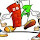 Dobrý den,potrvrzujeme přijetí Vaší objednávky. Postaráme se o zajištění stravování v termínu 24. - 27. 8. 2023.Děkujeme za objednávku.Hezký denWeberová, ved.ŠJ